           GUÍA DE RESUMEN UNIDAD 1Guía n° 3  HISTORIA, GEOGRAFÍA Y C. SOCIALESLos locos años 20ITEM I.- PRESENTACIÓN DEL CONTENIDOPERIODO ENTRE GUERRASLa Primera Guerra Mundial (1914-1918) supuso un duro golpe para el sistema económico y político liberal predominante durante el siglo XIX. Tras el conflicto, en algunas partes del mundo se vivió un período de relativa prosperidad. Este se caracterizó principalmente por cambios culturales, como la ruptura de los cánones tradicionales y el surgimiento de una cultura de masas. Sin embargo, esta aparente expansión económica llegó a su fin en 1929, cuando se produjo una crisis considerada hasta hoy como la más grave del capitalismo y que fue el escenario de la crisis de los sistemas democráticos liberales, instaurándose regímenes totalitarios en varios países. En este contexto se desarrolló la Segunda Guerra Mundial (1939-1945), un conflicto en el que lucharon más de sesenta millones de personas y cuyas consecuencias humanas, materiales y morales dejaron una profunda huella en el mundo entero. Pero antes revisaremos el periodo previo a la guerra y los llamados 20 años locos o felices.Transformaciones sociales y culturalesComo aprendiste el año pasado, el impacto de la Primera Guerra Mundial (1914-1918) provocó que la situación política, económica y social del mundo se viera alterada por diversos procesos, como la desintegración de los viejos imperios coloniales y el surgimiento de nuevos Estados, además de una etapa de recesión económica debido a las deudas de guerra. En este contexto, la hegemonía mundial europea se debilitó y fue remplazada por la de Estados Unidos. Así, durante la década de 1920, mientras algunos países europeos iniciaron una progresiva recuperación, Estados Unidos entró en una fase de expansión. Esto permitió una época de relativa prosperidad, al menos para la burguesía y las clases medias, que se tradujo en cambios en la cultura y en el estilo de vida y en una época de prosperidad llamada los locos años 20. La frágil recuperación de los años 20 Entre 1922 y 1929, Estados Unidos vivió un período de crecimiento económico debido principalmente a los siguientes aspectos: El aumento de la producción. Los sectores que más contribuyeron al crecimiento fueron la construcción y las nuevas industrias, como la automovilística, la eléctrica (electricidad, teléfono, cine), la de los electrodomésticos (frigoríficos, radios), la química (refinado del petróleo, neumáticos, abonos, productos farmacéuticos) y la aeronáutica. Además, en las industrias estadounidenses se aplicaron nuevos métodos de organización del trabajo y de la producción estandarizada y en cadena, lo que aumentó la producción sin incrementar la mano de obra y abarataron los precios por la reducción de costes. La expansión del consumo. La disminución de los precios de los productos, sumada a los nuevos sistemas de crédito o compras a plazo y al surgimiento de la publicidad, incentivó el consumo. Esto derivó en la expansión de la llamada “sociedad de consumo”, en la que se estimulaba la compra de bienes aun cuando estos no eran necesarios y que se convirtió en símbolo de bienestar y prosperidad. Así, aumentó el optimismo, y el “estilo de vida norteamericano” comenzó a ser imitado en otros lugares del mundo. Por su parte, Europa se recuperó de la crisis de posguerra, pero dejó de ser el centro de la economía mundial. De las potencias europeas, solo algunas como Francia experimentaron un importante crecimiento de la producción industrial debido a sus necesidades de reconstrucción y basado en préstamos de capital estadounidense. La ruptura de los cánones tradicionales Las transformaciones culturales que se vivieron en el período de entreguerras significaron una ruptura con los valores y las tradiciones culturales y estéticas que la burguesía europea había impuesto durante el siglo XIX. Las nuevas costumbres en moda y música. Después del dolor por las muertes y las privaciones de la guerra, y con el optimismo que trajo la estabilidad económica, gran parte de la sociedad de la década de 1920 cambió sus costumbres. Por ejemplo, la moda y las tradiciones femeninas se volvieron mucho más libres. La mayoría acortó sus faldas y adoptó peinados hasta entonces considerados masculinos. Algunas incluso decidieron participar en la vida nocturna, antes vedada para ellas. Esta nueva mentalidad estuvo acompañada en muchos países por la incorporación de mujeres al ámbito laboral y por el reconocimiento del voto femenino. Por otra parte, se introdujeron nuevos tipos de música y bailes como el jazz y el charlestón. Las vanguardias artísticas. El arte de la época también reflejó los cambios de la sociedad. Los nuevos movimientos artísticos realizaron una crítica social, rompieron con la tradición del pasado y buscaron nuevas formas de expresión que marcaron el nacimiento del arte contemporáneo. Las más relevantes fueron las siguientes: • Dadaísmo. Buscaba provocar, causar polémica y ridiculizar las expresiones artísticas tradicionales usando el absurdo para escandalizar. Uno de sus artistas más reconocidos fue Marcel Duchamp (1887-1968). • Surrealismo. Influido por el psicoanálisis, se centró en la representación del mundo de los sueños y la exploración de la dimensión irracional e instintiva del ser humano. En esta corriente destacaron Salvador Dalí (1904- 1989) y René Magritte (1898-1967). 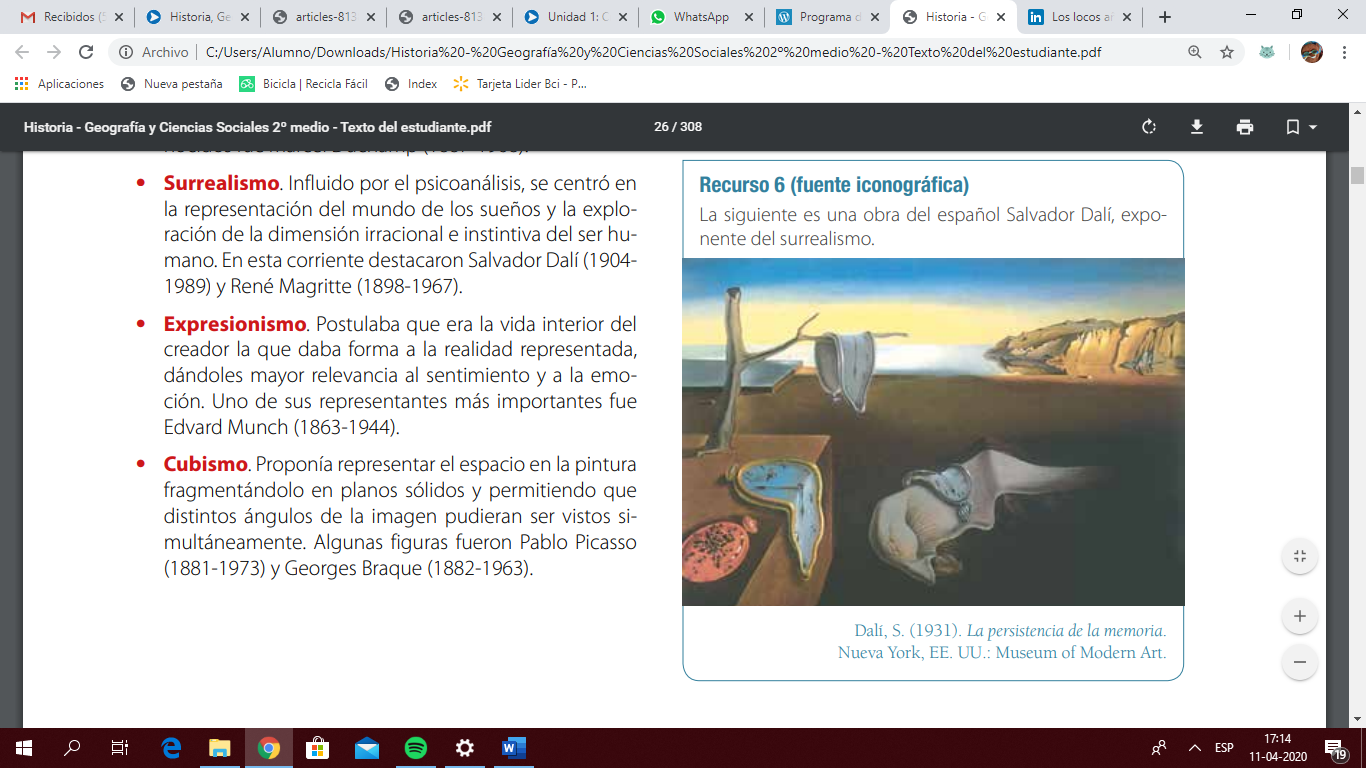 • Expresionismo. Postulaba que era la vida interior del creador la que daba forma a la realidad representada, dándoles mayor relevancia al sentimiento y a la emoción. Uno de sus representantes más importantes fue Edvard Munch (1863-1944). • Cubismo. Proponía representar el espacio en la pintura fragmentándolo en planos sólidos y permitiendo que distintos ángulos de la imagen pudieran ser vistos simultáneamente. Algunas figuras fueron Pablo Picasso (1881-1973) y Georges Braque (1882-1963).La siguiente fotografía muestra a la banda de jazz Edythe Turnham and Her Knights of Syncopation, liderada por una de las mujeres precursoras de este estilo en la década de 1920, Edythe Turnham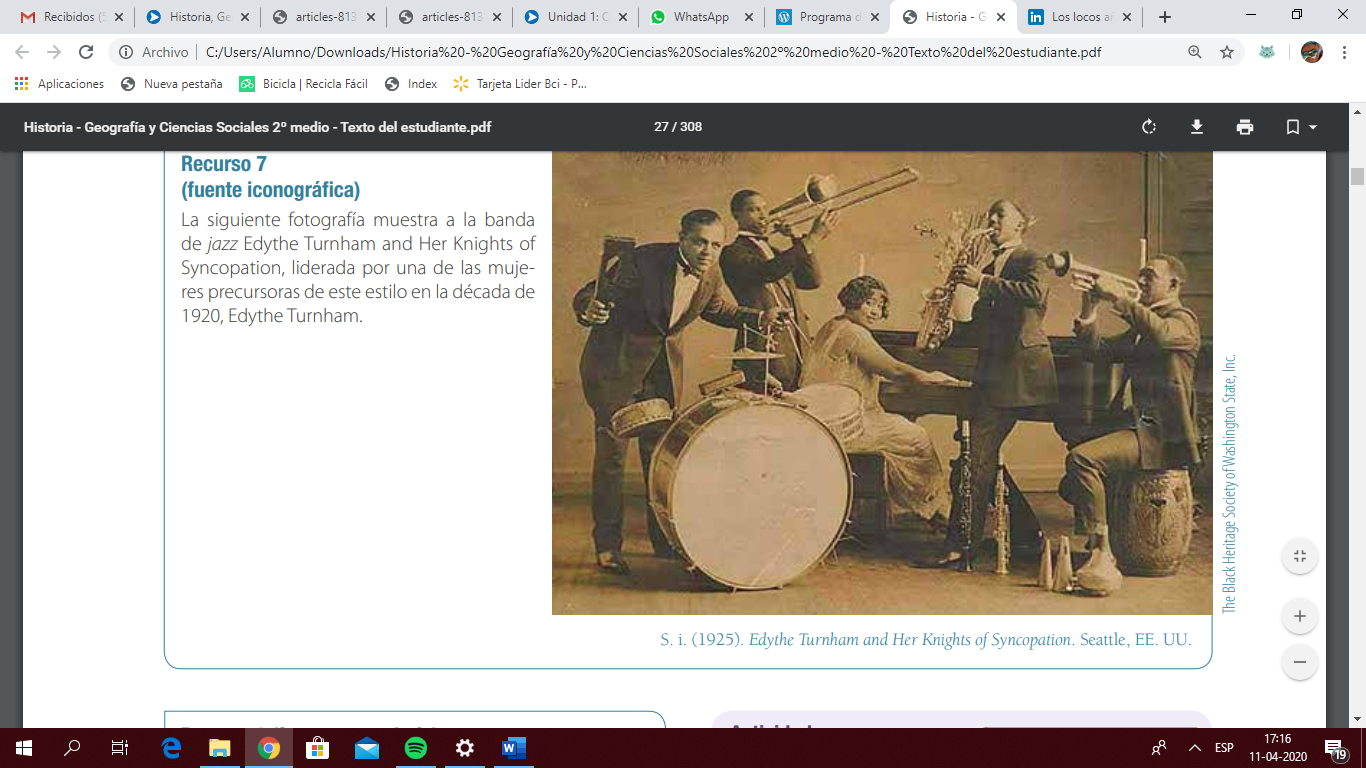 La aparición de la cultura de masas En el período de entreguerras se produjeron profundos cambios en las sociedades occidentales y apareció una cultura de masas basada en la difusión masiva de la imagen y la palabra, que también modificó las formas de pensamiento. La expansión de la clase media. Durante la década de 1920 hubo un incremento de la población urbana y de los empleados del sector terciario (comerciantes, administrativos de bancos y empresas, entre otros). Este creciente grupo de empleados de clase media desarrolló un estilo de vida y tuvo condiciones de trabajo que los distinguieron de la clase obrera, además de lograr un mayor acceso a bienes y servicios antes reservados exclusivamente para la élite. La influencia de los medios masivos de comunicación. Medios como la prensa, la radio y el cine permitieron el acceso a la cultura de distintos sectores de la sociedad. Como se encontraban al alcance de gran parte de la población, permitieron homogeneizar el consumo e impusieron nuevos hábitos y necesidades. Algunos de los más relevantes fueron los siguientes: • La prensa. La prensa escrita fue el principal medio de comunicación masivo de finales del siglo XIX e inicios del XX. Además de entregar información, expandió el uso de la publicidad, que adquirió gran importancia, principalmente, por su poder de influir en las decisiones de compra de las personas. • La radio. Fue la primera tecnología de información, entretenimiento y publicidad que entró en la privacidad del hogar. Su influencia social pronto fue percibida por las agencias de publicidad y por los políticos, que necesitaban transmitir sus mensajes a las masas. • El cine. Se expandió y se consolidó en este período como uno de los espectáculos más populares y fue la manifestación por excelencia de esta nueva cultura de masas. No solo divertía, sino también promovía nuevos patrones de conducta y nuevas modas. (recuerda ver la película propuesta en las instrucciones) • Los deportes. Las competiciones deportivas también empezaron a atraer a grandes masas: el fútbol en Europa, el béisbol y el rugby en Estados Unidos y, en general, el boxeo. En este período se construyeron estadios para acoger a quienes practicaban y, sobre todo, disfrutaban contemplando los deportes.Estas fuentes muestran el impacto de la cultura de masas en América Latina, con la apertura de grandes tiendas comerciales, teatros y cines, como en nuestro paísEl sábado 16 de enero de 1920, (…) en momentos en que se desarrollaba la función nocturna de cine en el Teatro Alameda, en un accidente de no rara ocurrencia, se inflamó la película que se estaba exhibiendo, en la cabina del operador del cine. [La Revista Corre Vuela relató que] “el público que llenaba el teatro, presa de un pánico indescriptible, se largó desesperadamente escaleras abajo, creyendo que se trataba de un rápido y voraz incendio, formándose con esto un verdadero hacinamiento. (…)” Dicha tragedia, (…) viene a dar cuenta de varias cosas. En primer lugar, la consolidación del cine como instancia de sociabilidad y entretenimiento. Enseguida, que esto ocurría a niveles masivos, las salas de cine tenían normalmente capacidad para varios centenares cuando no miles de espectadores (…). Todo ello pareciera ratificar el juicio de que el cine se transformó en el medio más importante de la cultura moderna de masas del Chile de las primeras décadas del siglo XX. Santa Cruz, E. Cultura de masas y espacio público en Chile. Las revistas de cine (1910-1920).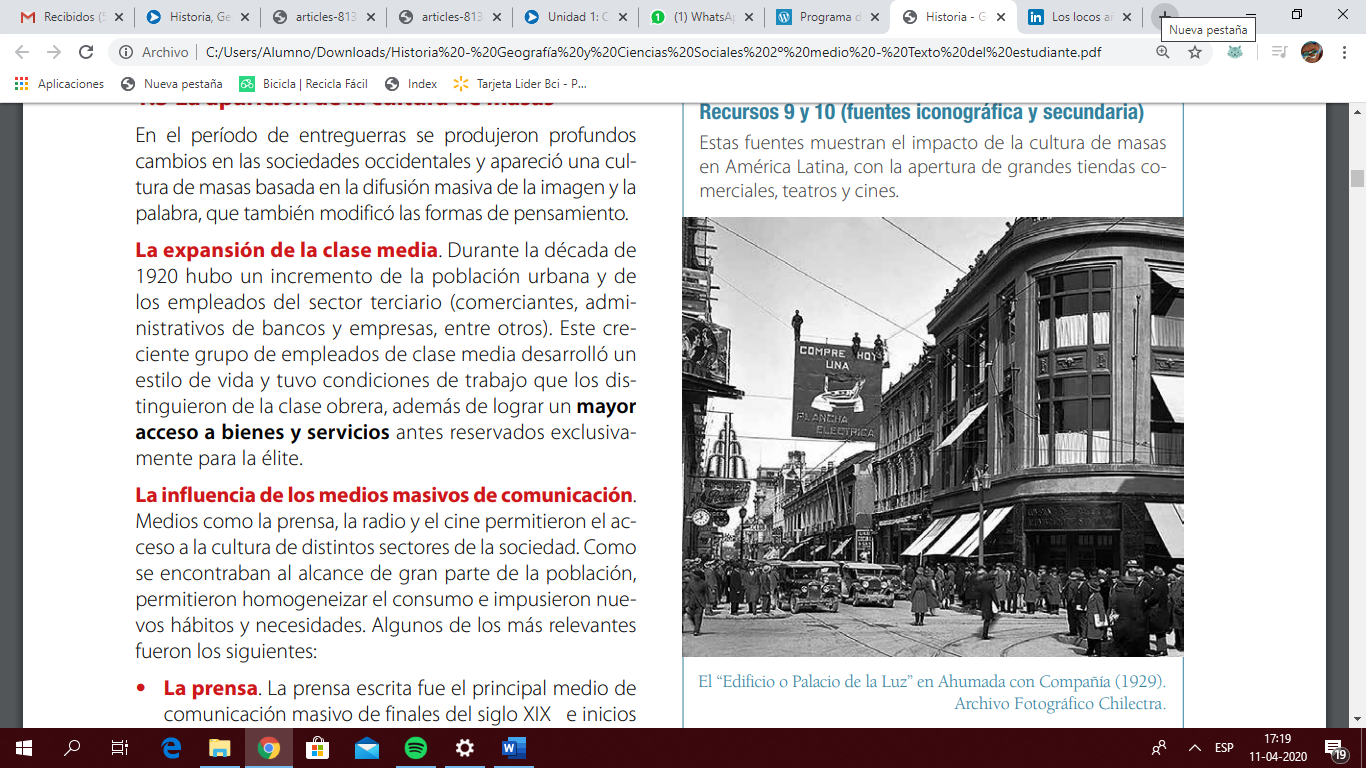 LA CRISIS DEL ESTADO LIBERAL DECIMONÓNICO Los años de relativa prosperidad vividos en la década de 1920 cambiaron bruscamente luego de la crisis económica que se vivió en 1929, lo que demostró la fragilidad del sistema económico liberal y del aparente desarrollo alcanzado por los países capitalistas.El crack de 1929 y la Gran Depresión La expansión económica de 1920 se basó en el crecimiento de la producción y originó un exceso de la oferta. Gran parte de este crecimiento estuvo financiado por el crédito fácil que daban los bancos. Así, las clases medias y populares gastaban más de lo que ganaban y muchas empresas y personas utilizaron el crédito para la especulación financiera: compraban acciones en la Bolsa de Valores en lugar de invertir en actividades productivas. Cuando las acciones dejaron de subir y aparecieron las primeras bajas, los inversionistas pusieron a la venta sus acciones para no perder más dinero y devolver sus préstamos. Esto hizo que el valor nominal de las acciones bajara mucho y rápidamente. Así, en octubre de 1929, durante el llamado “jueves negro”, millones de acciones se pusieron a la venta con una demanda casi nula, por lo que perdieron su valor. Esto dejó en la quiebra a miles de inversionistas.
Los efectos de la Gran Depresión La caída de la Bolsa de Nueva York provocó una crisis en cadena. Al perder toda su inversión, muchos no pudieron pagar sus créditos, lo que generó quiebras bancarias. En la industria, grandes empresas se vieron obligadas a reducir su producción o cerrar, porque el nivel de consumo se redujo drásticamente. Hacia 1932, la producción mundial cayó a un 40 %, mientras que el comercio internacional se redujo a un tercio. Casi todos los sectores de la sociedad se vieron afectados, en especial los trabajadores urbanos asalariados: el valor de sus ingresos se redujo a casi la mitad y millones perdieron sus empleos. Pronto la depresión económica se trasladó al resto del mundo. Así, a partir de 1931, afectó principalmente a Europa, por la repatriación de los capitales estadounidenses y la disminución de las exportaciones a Estados Unidos, y a América Latina, por la dependencia de las economías latinoamericanas respecto a la estadounidense.Nuevos modelos políticos y económicos La Gran Depresión puso en duda la eficacia del sistema económico y político liberal que se había consolidado en el siglo XIX. Este sistema comenzó a ser cuestionado por quienes creían que no permitiría superar los efectos económicos y sociales de la Primera Guerra Mundial y la crisis de 1929. Como respuesta, surgieron nuevos modelos e ideologías políticas y económicas que incentivaron una mayor intervención del Estado en la economía. New Deal y el Estado de bienestar en Estados Unidos (copiado en Chile)Ante la crisis económica de 1929, el gobierno del presidente estadounidense Herbert Hoover (1929-1933) siguió la consigna liberal de no intervención estatal en la economía, esperando que el mercado se autorregulara por sí mismo. En cambio, su sucesor Franklin D. Roosevelt (1933-1945) promovió la intervención del Estado en la reactivación de la economía, proponiendo una redistribución de los ingresos, la promoción del empleo y el estímulo del consumo para incentivar la inversión. Para esto, entre 1933 y 1938 se implementó un conjunto de medidas económicas conocidas como el New Deal (“Nuevo Trato”). Algunas de estas medidas fueron: • La recuperación del sector agrícola a través de límites a la producción, subvención a las exportaciones, etc. • La reactivación industrial por medio de acciones racionalizadoras, la fijación del salario mínimo, la reducción de la semana laboral y el alza de precios. • La política de obras públicas para dar puestos de trabajo a los desempleados. Si bien la recuperación de la economía fue lenta –de hecho, en 1933 todavía había más de doce millones de desempleados en Estados Unidos–, algunos historiadores plantean que sin el New Deal la salida de la crisis hubiese tardado más. Además, estas nuevas políticas económicas fueron de la mano del Estado de bienestar, modelo en el cual el Estado garantiza a todos sus ciudadanos el derecho a acceder a algunos servicios básicos. Así, entre 1936 y 1940 en Estados Unidos se aprobaron disposiciones que buscaban el bienestar social, tales como el derecho de huelga, la seguridad social, los seguros y pensiones de jubilación, los subsidios de desempleo, entre otras.El impacto de la crisis en América Latina En su expansión desde Estados Unidos hacia el resto del mundo, la crisis de 1929 afectó gravemente a la economía y la vida política de las repúblicas latinoamericanas. Las consecuencias económicas. La Gran Depresión generó la rápida caída de los precios de las materias primas (que exportaban los países latinoamericanos a Europa y a Estados Unidos) y la contracción del comercio internacional. En conjunto, la reducción de ingresos por la caída de las exportaciones disminuyó la capacidad de compra, siendo Chile y Argentina los países más perjudicados. En este contexto, las políticas económicas para hacer frente a la crisis no fueron homogéneas. Fue dominante la intervención del Estado en las políticas monetarias y fiscales, con lo que se abandonaba el liberalismo económico puro. Además, a partir de este momento, algunos países centraron sus esfuerzos en la industrialización para no tener que comprar productos en el exterior, desarrollando un modelo económico conocido como la industrialización sustitutiva de importaciones.Los efectos en la política. Por otra parte, al igual que en el continente europeo, en muchos países de América Latina la Gran Depresión frenó el avance de los gobiernos liberales y representativos, cuya base social era la élite exportadora, e incentivó al Ejército a que optase por soluciones de fuerza. Así, entre febrero y diciembre de 1930, representantes de las Fuerzas Armadas de cada país derribaron a los gobiernos de Argentina, Brasil, República Dominicana, Bolivia, Perú y Guatemala. Otros intentos golpistas se dieron en Ecuador y El Salvador en 1931, Chile en 1932 (con presencia también de civiles) y Uruguay en 1933. Además de los militares, los sectores medios y populares también comenzaron a manifestarse contra los gobiernos oligárquicos, que a su parecer eran incapaces de enfrentar la crisis. En este contexto, el populismo emergió como una propuesta que prometía satisfacer las necesidades populares, por lo que, en su discurso, los gobernantes populistas buscaban legitimar su poder apelando a distintas organizaciones de masas (como partidos políticos y sindicatos) y también a la clase obrera. Sin embargo, según algunos historiadores, una vez en el poder procuraban mantener el apoyo de las clases acomodadas imponiendo medidas autoritarias y, al mismo tiempo, implementaban programas sociales para satisfacer las demandas populares, pero sin que las masas fueran integradas efectivamente en el Estado. Algunas características que tuvieron los gobiernos populistas fueron las siguientes: • Un líder fuerte y carismático, que movilizaba a la población con un lenguaje directo, apelando a las emociones y con actos masivos. • Un sustento político en coaliciones de distintos sectores sociales, convocando a quienes no se sentían representados por los partidos políticos tradicionales y con un discurso de cohesión social. • Un discurso nacionalista y antiimperialista, que rechazaba los capitales extranjeros y el intervencionismo de Estados Unidos. • Una política económica con mayor control estatal de la economía, con programas de industrialización y nacionalizaciones. Algunos regímenes populistas fueron los de Lázaro Cárdenas en México (1934-1940), Getúlio Vargas en Brasil (1930- 1945, 1951-1954) y Juan Domingo Perón en Argentina (1946-1955, 1973-1974).ITEM II.- PRÁCTICA GUIADA  Ve el siguiente video de los locos años 20 y la gran depresión de 1929https://www.youtube.com/watch?v=yu8eP7pfcAEUn PPT para complementarhttps://es.slideshare.net/juanracid/locos-aos-20-y-gran-depresion?next_slideshow=1ITEM III.- PRÁCTICA AUTÓNOMA Y PRODUCTO  De acuerdo a lo que has aprendido, 1.- ¿Qué son los locos años 20?2.- ¿Qué es la cultura de masas y como los medios jugaron un papel importante?3.- ¿Cómo se vio reflejado esto en el arte?4.- Trata de hacer una pintura “expresionista” sobre lo que vivimos hoy en día en esta pandemia5.- ¿A qué se debió la crisis del 29?6.- ¿Afectó esta crisis a nuestro país? ¿Por qué?Recuerda tomar apuntes en tu cuaderno y escribir las respuestas de la actividad en tu cuaderno, ya que de vuelta hay revisión de cuadernos.Nombre:Curso:II medioFechaINSTRUCCIONES: Esta guía es de aprendizaje, es SIN NOTA-Toma apuntes de las principales ideas en tu cuaderno (si puedes imprimir la guía y luego pegarla en tu cuaderno)-Destaca las ideas principales, si tienes alguna duda, que no puedas resolver, escríbeme al correo y con gusto te ayudaré. -Complementa tu estudio con los videos y ppt sugeridos. Te recomiendo la película El Gran Gatsby en Netflix, de todas maneras, la analizaremos de vuelta a clases.Objetivos: Analizar la crisis del Estado liberal decimonónico a comienzos del siglo XX, considerando la Gran Depresión de 1929 y el surgimiento de distintos modelos políticos y económicos en Europa, Estados Unidos y América Latina, como los totalitarismos y su oposición a la democracia liberal (por ejemplo, nazismo, comunismo y fascismo), el populismo latinoamericano y los inicios del Estado de BienestarContenidos: Periodo de entre guerras, los locos años 20 y el inicio de la crisis de 1929